Smlouva o poskytování sociální služby 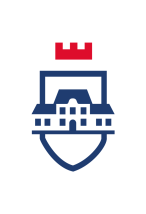 v domově pro seniory,podle § 49 zákona č. 108/2006 Sb., o sociálních službách č. <<Číslo smlouvy>>(dále jen smlouva)uzavřená meziPoskytovatelem:ANNA ČESKÝ BROD, sociální služby pro seniory, příspěvková organizace Města Český BrodŽitomířská 323, 282 01 Český BrodIČO: 00873713Zastoupený  ředitelkou  Ing. Lucií Hovorkovoudále jen Poskytovatel aKlientem:Pan(í)	  <<Klient>>	Nar.	           <<Datum narození>>dále jen KlientI.Předmět smlouvyPředmětem smlouvy je stanovení podmínek, za kterých bude Poskytovatel poskytovat sociální  službu v souladu se zákonem číslo 108/2006 Sb. o sociálních službách, ve znění pozdějších předpisů (dále jen zákon), s vyhláškou č. 505/2006 Sb., kterou se provádějí některá ustanovení zákona, ve znění pozdějších předpisů (dále jen vyhláška) a navazujícími obecně závaznými právními předpisy.Smlouva upravuje vztahy mezi Klientem a Poskytovatelem služby a stanovuje práva a povinnosti obou stran.Poskytovatel spolu s Klientem plánuje průběh poskytování sociální služby podle osobních cílů, potřeb a schopností Klienta. Naplňování osobního cíle je sledováno a pravidelně vyhodnocováno v rámci individuálního plánování služby.II.Místo, čas a rozsah službySlužba se poskytuje v domově pro seniory provozovaném Poskytovatelem v Českém Brodě, Žitomířská 323.Služba se poskytuje 24 hodin denně, a to každý den po dobu platnosti smlouvy.Sociální služba se poskytuje v tomto rozsahu:ubytování stravováníúkony péčeKlientovi mohou být poskytovány jako fakultativní další služby za úhradu podle sazebníku fakultativních služeb.Ošetřovatelskou péči zajistí Poskytovatel Klientovi prostřednictvím zdravotnických pracovníků ve smyslu ust. § 36 zákona.III.Podmínky poskytované službySociální služba se poskytuje za těchto podmínek:1.	Klient nevyžaduje léčení a trvalé odborné ošetřování v lůžkovém zdravotnickém zařízení.2.	Klient netrpí akutní infekční nemocí.3.	Klient netrpí duševní poruchou, která by závažně narušovala kolektivní soužití. 4.	Klient poskytne zdravotní dokumentaci nebo její opis smluvnímu lékaři zdravotní pojišťovny zajišťujícímu zdravotní péči v Domově (pokud si Klient zvolí tohoto lékaře za svého ošetřujícího).5.	Klient včas hradí úhradu za pobyt a stravu.6.	Klient nebo jeho příbuzný mají právo si stěžovat na kvalitu nebo způsob poskytování sociální služby, aniž by tím byli jakýmkoliv způsobem ohroženi. Klient má k dispozici Vnitřní předpis č. 7/2010 - Pravidla pro podávání stížností.IV.Průběh službyUbytování1.  Klient nastoupil do Domova dne <<Datum nástupu>>2.  Druh pokoje: <<Popis bydlení>> číslo: <<Pokoj>>3.	Pokoj je vybaven následujícím zařízením: lůžko, noční stolek, šatní skříň, stůl, židle. Mimo pokoj může Klient obvyklým způsobem užívat také společné prostory – knihovna, kazetový sál, relaxační místnost, jídelna, chodby, zahrada, nádvoří, společné toalety a koupelny.4.	Ubytování zahrnuje topení, teplou a studenou vodu, elektrický proud, úklid, praní, žehlení, drobné opravy ložního a osobního prádla.5.  Klient bere na vědomí, že v případě mimořádných událostí může být poskytování služby na nezbytně nutnou dobu omezeno.6.	Poskytovatel udržuje prostory k ubytování ve stavu způsobilém pro řádné ubytování a užívání.7.	Osobní elektrické spotřebiče je možno užívat pouze se souhlasem Domova. Pokud se nebude jednat o nový spotřebič, musí Klient doložit provedení elektrické revize. Klient souhlasí, aby u spotřebiče byly opakovaně prováděny elektrické revize, které zajistí Domov. Náklady s tímto spojené Klient uhradí.8.  Klient je povinen užívat prostory vyhrazené jemu k ubytování a k užívání řádně. V prostorách nesmí bez souhlasu Poskytovatele provádět  žádné změny.9.  V případě ubytování na jednolůžkovém pokoji, či když obývá dvoulůžkový pokoj manželský pár, má Klient možnost vybavit si pokoj vlastním nábytkem. V ostatních případech dle prostorových možností pokoje.Stravování1.	Klientovi je poskytováno celodenní stravování v souladu s vyhláškou a to v rozsahu: snídaně, svačina, oběd, svačina, večeře dle předem zveřejněného jídelního lístku a se zásadami stanovenými ve Vnitřním předpisu č. 5/2010 - Vnitřní pravidla. V případě diabetické diety je poskytována i druhá večeře.2. Odhlašování stravy se řídí Vnitřním předpisem č. 4/2015 - Pobyt klientů mimo Domov.Péče1.	Poskytovatel se zavazuje a je povinen poskytovat Klientovi, který je příjemcem příspěvku na péči (dále jen PNP), tyto základní činnosti – dle vyhlášky:pomoc při zvládání běžných úkonů péče o vlastní osobupomoc při osobní hygieně nebo poskytnutí podmínek pro osobní hygienuzprostředkování kontaktu se společenským prostředímsociálně terapeutické činnostiaktivizační činnostipomoc při uplatňování práv, oprávněných zájmů a při obstarávání osobních záležitostí2.  Pokud Klient není příjemcem PNP, Poskytovatel se zavazuje, že Klientovi pomůže zprostředkovat po předchozím souhlasu žádost o PNP. Úkony péče ve smyslu vyhlášky podle odst. 1 budou Klientovi poskytovány bez úhrady, neboť po přiznání PNP bude zpětně doplacen od data žádosti. Zároveň Poskytovatel zprostředkovává Návrh na změnu výše přiznaného PNP.3.  Zdravotní péče je zajišťována ordinací lékařky jednou týdně.4.	Klient hradí doplatky na léky, které nejsou plně hrazeny zdravotní pojišťovnou, a hradí pomůcky pro inkontinenci, které přesahují limit hrazený zdravotní pojišťovnou. Klient se zavazuje, že doplatky léků a jiných zdravotnických potřeb bude Poskytovateli hradit řádně a včas.5.	Další podrobnosti poskytování péče řeší Vnitřní předpis č. 5/2010 - Vnitřní pravidla.Ochrana osobních údajů1.	Poskytovatel se zavazuje v souladu se zákonem č. 110/2019 Sb., že všechny Klientovy osobní údaje budou shromažďovány a zpracovávány pouze pro potřeby spojené se zajištěním pobytu v Domově. Tyto údaje nebudou zpřístupněny či sdělovány nepovolaným právnickým a fyzickým osobám a nebudou použity k jinému než výše uvedenému účelu.2.	Klient má právo nahlížet do osobní dokumentace, kterou o něm vede Poskytovatel (osobní spis vedený na sociálním úseku, individuální plán).Klient má právo na informace o svém zdravotním stavu a má právo nahlížet do své zdravotní dokumentace. Klient dále může udělit jiné osobě souhlas s nahlížením.3.  Klient bere na vědomí, že o jeho zdravotním stavu bude informován zdravotnický personál Poskytovatele.V.Úhrada služby a způsob jejího placeníÚhrada za ubytování a stravu1. Klient je povinen zaplatit úhradu za ubytování v částce <<Denní částka za bydlení>>,- Kč za den a úhradu za stravu v částce <<Denní částka za str. jednotku>>,- Kč za den.  Tyto částky může Poskytovatel změnit v závislosti na změně obecně závazných právních předpisů upravujících úhrady za sociální služby, se souhlasem zřizovatele organizace. Tato změna bude provedena písemným dodatkem ke smlouvě. 2.  Úhrada nákladů za poskytované služby za každý kalendářní měsíc trvání smlouvy se stanovuje tak, že úhrada za kalendářní den se násobí počtem dní v měsíci.3. Klient se zavazuje a je povinen platit úhradu za pobyt a stravu zálohově a je splatná vždy do konce kalendářního měsíce.4. V souladu s ustanovením § 73 odst. 3 zákona musí Klientovi po úhradě za ubytování a stravování zůstat minimálně 15% z jeho příjmů. Pokud by Klientovi po zaplacení úhrady za ubytování a stravu za kalendářní měsíc nezůstala částka ve výši alespoň 15% jeho měsíčního příjmu, částka úhrad se sníží. V případě stanovení úhrady ve snížené výši je Klient povinen Poskytovateli neprodleně oznamovat a dokládat veškeré změny v příjmu, které mají vliv na výši úhrady. Dále může být také uzavřena Dohoda o spoluúčasti do plné úhrady s osobou blízkou popřípadě s jinou fyzickou či právnickou osobou dle ust. § 71 odst. 3 zákona.5.  Klient s Poskytovatelem se dohodli, že úhrada částek za ubytování a stravu bude probíhat takto (vybranou variantu zakřížkujte):  prostřednictvím hromadného poukazu České správy sociálního zabezpečení přímo na účet Poskytovatele převodem na účet Poskytovatele vedený u Komerční banky číslo               43 -3520680277/0100, VS rodné číslo Klientav hotovosti v pokladně organizace složenkou typu AJestliže je Klientovi snížena úhrada za stravu a pobyt tak, aby mu zbylo 15% příjmu, a zároveň mu vznikne „vratka“ za neodebrané služby, postupuje Poskytovatel takto:  Z přeplatku („vratky“) bude odečtena částka, o kterou byla snížena úhrada z důvodu nedostatečného příjmu a teprve vzniklý rozdíl bude Klientovi převeden na depozitní účet.7. Při předem oznámeném pobytu mimo Domov, nebo při předem oznámeném neodebrání stravy a dále při pobytu Klienta ve zdravotnickém zařízení je Klientovi Poskytovatelem vrácen přeplatek („vratka“) ve výši ceny za potraviny hrazené Klientem dle platného sazebníku úhrad.8.  Vyúčtování úhrad za aktuální měsíc se provádí k 15. dni následujícího měsíce. Klient obdrží podrobný doklad o přehledu úhrad a předpisů.Úhrada za péči1.	Klient hradí úhradu za péči v aktuální výši PNP, který pobírá. Částka aktuální výše PNP je tak součástí úhrady. Pokud bude výše PNP změněna, změní se i výše úhrady za péči ode dne přiznání nároku na PNP, pokud již v tu dobu byla služba poskytována.2.	Klient souhlasí se zasíláním PNP na účet Poskytovatele číslo 43-3520680277/0100 vedený u Komerční banky.Při předem oznámeném pobytu mimo Domov je Klientovi Poskytovatelem vrácena poměrná část pobíraného PNP formou vratky, pokud Klient pobýval mimo Domov celý kalendářní den. Při pobytu Klienta ve zdravotnickém zařízení se PNP nevrací.Depozitní účet1. Klient se může dohodnout s Poskytovatelem na založení depozitního účtu, na který budou Klientovi převáděny veškeré přeplatky, vratky a zůstatky důchodu. 2.  Doplatky léků a jiných zdravotnických potřeb budou hrazeny z depozitního účtu, nedohodnou-li se strany jinak. 3.  Depozitní účet může Klient použít i k úhradě jiných plateb: drobné nákupy pro vlastní potřebupedikúrakadeřnické službyhygienické potřebypoplatky u lékaře4.  Poskytovatel předá Klientovi k 15. dni měsíční Výpis z depozitního účtu.Nakládání s cennostmi a většími finančními částkami1.	Klient byl seznámen s tím, že může požádat o uložení cenných věcí, peněžní hotovosti nebo vkladních knížek do úschovy Poskytovatele.2.	Poskytovatel neodpovídá za cenné věci, hotovost a vkladní knížky, které nepřevzal do úschovy.VI. Ujednání o dodržování vnitřních pravidel Poskytovatele Klient prohlašuje, že byl seznámen s Vnitřním předpisem č. 5/2010 – Vnitřní pravidla. Klient dále prohlašuje, že jim plně porozuměl a byly mu předány v písemné podobě. Klient se zavazuje a je povinen tato pravidla dodržovat. Vnitřní pravidla a výše uvedené předpisy jsou k dispozici všem na chodbách Domova. 2.  Poskytovatel se zavazuje, že Klientovi bude zajišťovat služby podle této Smlouvy způsobem odpovídajícím příslušné platné legislativě a vnitřním předpisům Poskytovatele.VII.Způsob a podmínky ukončení smlouvy1.	Klient může smlouvu vypovědět kdykoliv, i bez udání důvodu, a tím ukončit poskytování sociální služby. Toto ukončení je zpracováno v písemné podobě.2.	Poskytovatel může smlouvu vypovědět a tím ukončit pobyt pouze z těchto důvodů:a)  jestliže Klient hrubě porušuje své povinnosti vyplývající ze smlouvy.      Hrubým porušením je zejména: nezaplacení úhrady ve třech po sobě následujících měsících, byl-li Klient povinen hradit úhradu dle této smlouvy Klient i po opětovném písemném napomenutí hrubě porušuje Vnitřní předpis č. 5/2010 - Vnitřní pravidla (rušení nočního klidu, hrubé chování a agresivita vůči ostatním Klientům a personálu, výtržnictví pod vlivem alkoholu, úmyslné poškozování majetku Poskytovatele a ostatních Klientů) b) jestliže Poskytovatel není z důvodu závažné změny zdravotního stavu Klienta schopen nadále zajistit Klientovi odpovídající péči (zejména pokud by Klient z důvodu zdravotního postižení ohrožoval při pobytu v Domově sebe, nebo své okolí).3.	Výpovědní lhůta pro výpověď danou Klientem nebo Poskytovatelem činí 1 kalendářní měsíc od prvního dne následujícího  po kalendářním měsíci, v němž byla výpověď doručena.4.	Poskytovatel není povinen zajistit Klientovi náhradní ubytování.5.  Pobyt Klienta v Domově může být ukončen také dohodou smluvních stran.VIII. Doba platnosti smlouvySmlouva nabývá platnosti dnem podpisu oběma smluvními stranami. Počátek účinnosti smlouvy je dne<<Datum nástupu>>.Tato smlouva je uzavřena na dobu neurčitou.Klient nemůže práva z této smlouvy postoupit na třetí osobu.IX.Závěrečná ujednáníKlient byl s touto smlouvou seznámen a obsahu rozumí.Klient i Poskytovatel souhlasí s obsahem smlouvy.3.	Klient i Poskytovatel prohlašují, že tuto smlouvu uzavírají svobodně a vážně a přejímají všechna práva a závazky podle ní.4.	Smlouva je vyhotovena ve dvou exemplářích s platností originálu. Každá smluvní strana obdrží jedno vyhotovení.5.  Tato smlouva může být měněna a doplňována pouze dohodou smluvních stran, a to písemným dodatkem.V Českém Brodě dne <<Datum>>………………….....................			…………..………………………	Podpis Klienta						Ing. Lucie Hovorková	<<Klient>>						         ředitelka Domova